Q1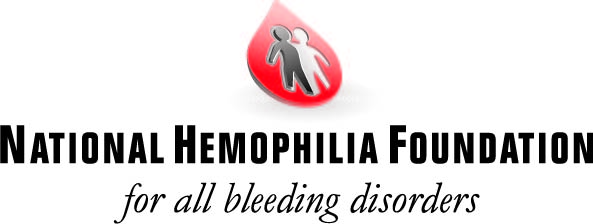 Q2   Innovative Investigator Award  
Initial Application  
     
For any questions please contact  
NHF's Research Department at  
research@hemophilia.org Q3 Title of the proposed project________________________________________________________________________________________________________________________________________________________________________________________________________________________________________________________________________________________________________________________________Q4 Applicant's name (Last, First, Middle, Degree)________________________________________________________________Q5 Applicant's Discipline________________________________________________________________Q6 Applicant's Title/Role________________________________________________________________Q7 Applicant's work mailing address (include institution's name)________________________________________________________________________________________________________________________________________________________________________________________________________________________________________________________________________________________________________________________________Q8 Applicant's work phone________________________________________________________________Q9 Applicant's work email________________________________________________________________Q10 Applicant's home mailing address________________________________________________________________________________________________________________________________________________________________________________________________________________________________________________________________________________________________________________________________Q11 Applicant's personal mobile phone________________________________________________________________Q12 Applicant's personal email________________________________________________________________Q13 Have you ever received a research grant from NHF?Yes  (1) No  (2) Display This Question:     If Have you ever received a research grant from NHF? = YesQ14 Please tell us which one and in what year?Judith Graham Pool (JGP) NHF-Novo Nordisk Career Development Award (CDA)Innovative Investigator Award (IIR)Bridge AwardNHF-Shire Clinical FellowshipNursing Excellence Fellowship Social Work Excellence Fellowship Physical Therapist Excellence Fellowship Q15 Are you currently receiving a research grant from NHF?Yes  (1) No  (2) Display This Question:  If Are you currently receiving a research grant from NHF? = YesQ16 Please tell us which one and in what year?Judith Graham Pool (JGP)  NHF-Novo Nordisk Career Development Award (CDA) Innovative Investigator Award (IIR)  Bridge Award  NHF-Shire Clinical Fellowship  Nursing Excellence Fellowship  Social Work Excellence Fellowship  Physical Therapist Excellence Fellowship  Q17 Are you a U.S. citizen?Yes  (1) No  (2) Skip To: Q20 If Are you a U.S. citizen? = YesDisplay This Question:  If Are you a U.S. citizen? = NoQ18 Do you have permanent residence status?Yes  (1) No  (2) Pending  (3) Skip To: Q20 If Do you have permanent residence status? = YesDisplay This Question:  If Do you have permanent residence status? = No  Or Do you have permanent residence status? = PendingQ19 Please explain immigration status below________________________________________________________________________________________________________________________________________________________________________________________________________________________________________________________________________________________________________________________________Q20 Identify Hemophilia Treatment Center Associated withDisplay This Question:   If Identify Hemophilia Treatment Center Associated with = OtherQ21 Please identify other  center________________________________________________________________Q22 Sponsor or Mentor's name (Last, First, Middle, Degree) (if applicable)________________________________________________________________Q23 Sponsor or Mentor's work address (include institution's name)________________________________________________________________________________________________________________________________________________________________________________________________Q24 Sponsor or Mentor's work phone number________________________________________________________________Q25 Sponsor or Mentor's work email________________________________________________________________Q26 Sponsor or Mentor's assistant's name (if applicable)________________________________________________________________Q27 Sponsor or Mentor's assistant's work phone number________________________________________________________________Q28 Sponsor or Mentor's assistant's  work email________________________________________________________________Q29 HTC's Medical Director  (Last, First, Middle, Degree)________________________________________________________________Q30 HTC's Medical Director's title________________________________________________________________Q31 HTC's Medical Director work address (include institution's name)________________________________________________________________________________________________________________________________________________________________________________________________________________________________________________________________Q32 HTC's Medical Director's work phone number________________________________________________________________Q33 HTC's Medical Director's work email________________________________________________________________Q34 Financial Officer's name (Last, First, Middle)________________________________________________________________Q35 Financial Officer's work address (include institution's name)________________________________________________________________________________________________________________________________________________________________________________________________________________________________________________________________________________________________________________________________Q36 Financial Officer's work phone________________________________________________________________Q37 Financial Officer's work email________________________________________________________________Q38 Financial Officer's assistant's name (if applicable)________________________________________________________________Q39 Financial Officer's assistant's work phone________________________________________________________________Q40 Financial Officer's assistant's work email________________________________________________________________Q41 Provide a brief paragraph describing applicant's background, and commitment to a career in bleeding disorders -include future plans in the areas of clinical, academic, and/or research. Limited to 2000 characters (about 300 words).  You may copy and paste from another document
________________________________________________________________________________________________________________________________________________________________________________________________________________________________________________________________________________________________________________________________Q42 List applicant's currently-funded or pending research projects below (if applicable). You may copy and paste from another document.________________________________________________________________________________________________________________________________________________________________________________________________________________________________________________________________________________________________________________________________Q43 List applicant's previously-funded research projects below (if applicable). You may copy and paste from another document.________________________________________________________________________________________________________________________________________________________________________________________________________________________________________________________________________________________________________________________________Q44 If applicable, will this funding, in any way, impact your IIR application if awarded?Yes  (25) No  (26) Not applicable  (27) Q45 Does the proposed project have secure funding or any other planned/or pending applications for additional research funding?Yes  (1) No  (2) Skip To: Q48 If Does the proposed project have secure funding or any other planned/or pending applications for ad... = NoQ46 Will this funding, in any way, impact your IIR application if awarded?Yes  (25) No  (26) Q47 Please explain and/or provide source(s) below________________________________________________________________________________________________________________________________________________________________________________________________________________________________________________________________Q48 Will human subjects or tissues, or vertebrate animals be used?Yes  (1) No  (2) Skip To: Q50 If Will human subjects or tissues, or vertebrate animals be used? = NoQ49 If proposal is accepted, the Assurances and Certification for Research Involving Human Subjects and/or Vertebrate Animals form 
must be completed and sent to NHF accompanied by the IRB approval letter, as applicable.Q50 Abstract.  The abstract should describe the scope and design of your project, including your hypothesis, aims, and summary of methods. The description is meant to serve as a succinct and accurate description of the proposed work when separated from the document. The abstract is limited to 2000 characters (about 300 words). You may copy and paste from another document. ________________________________________________________________________________________________________________________________________________________________________________________________________________________________________________________________________________________________________________________________Q51 Description of Proposed Research Project
Upload or drag a document containing the entire proposal (narrative, pictures, graphs and/or figures). 
The document should not be longer than 6 pages (including charts and figures) written using the basic font Arial of no less than 12 points, single space with 1 inch page margins.  This does not include references which will be uploaded in the next section. 
Documents that do not comply with these requirements will be rejected.Q52 Upload or drag referencesQ53 Upload or drag applicant's NIH Biographical Sketch. If applicant is not a physician, he/she may upload a CV -which should not be longer than 5 pages.
 For more information regarding Biographical Sketches please visit https://grants.nih.gov/grants/forms/biosketch.htmQ54 Upload or drag sponsor/mentor's NIH Biographical Sketch -as applicable. If mentor is not a physician, he/she may upload a CV -which should not be longer than 5 pages.Q55 Please upload or drag up to three letters of reference indicating support for the application as well as the institutional commitment time to permit the candidate to focus his/her efforts on research (do not submit more than the required number of letters)Q56 a. Sponsor (Mentor)
Q57 b. Current HTC Medical Director or Department Chairperson Q58 c. Doctoral adviser, former professor, or scientist familiar with the candidate's work or potential for research activitiesQ59 Upload or drag the completed IIR Budget Template found in the NHF-IIR webpageQ60 Upload or drag completed Initial Signature Page found in the NHF-IIR webpageQ61 STOP! This is the last page of the application.  If you are ready to submit please select option below. If you are not ready, please go back and review your application.
 
 You will have the opportunity to print out or download your application once it is submitted.  
   
THANK YOU for applying!Yes, I am ready to submit my application  (1) 